Для поступающих в резидентурупо специальности «Кардиология взрослая, детская»Билет № 1Электрофизиологическое исследование. Показания к проведению. Методика проведения электрофизиологического исследования.Атеросклероз. Этиология. Патогенез образования фиброзной бляшки. Лабораторная и инструментальная диагностика атеросклероза. Патогенез формирования «осложненной» бляшки. Немедикаментозные и медикаментозные методы лечения атеросклероза.Внезапная коронарная смерть. Определение. Превентивная терапия.      Заместитель Председателя правления по научно-      клинической и инновационной деятельности	        Чорманов А.Т.Для поступающих в резидентурупо специальности «Кардиология взрослая, детская»Билет № 2Стабильная стенокардия. Этиопатогенез. Классификация. Клиника. Диагностика и  дифференциальная диагностика. Осложнения. Лечение. Прогноз.ИБС. Классификация, этиология, патогенез, клиническая картина, диагностика.Экстрасистолия. Определение. Классификация. Клиника. Диагностика. Лечение. Осложнения. Прогноз.      Заместитель Председателя правления по научно-      клинической и инновационной деятельности	        Чорманов А.Т.Для поступающих в резидентурупо специальности «Кардиология взрослая, детская»Билет № 3Стеноз митрального клапана. Этиология, патогенез, клиническая картина, диагностика, показания к операции, хирургическое лечение.Расслаивающая аневризма грудной аорты. Этиология, патогенез, клиническая картина, диагностика, показания к операции, хирургическое лечение.Атриовентрикулярная блокада I степени. Клиника. Диагностика. Лечение.    Заместитель Председателя правления по научно-      клинической и инновационной деятельности	        Чорманов А.Т.                                    Для поступающих в резидентуру               по специальности «Кардиология взрослая, детская»Билет № 4Острый коронарный синдром. Классификация. Хирургическая тактика при остром коронарном синдроме.Атриовентрикулярная блокада. Клиника. Диагностика. Дифферинциальная диагностика. Лечение.Неревматический миокардит. Этиология. Патогенез. Классификация. Диагностические критерии и тактика лечения больных с неревматическим миокардитом.          Заместитель Председателя правления по научно-      клинической и инновационной деятельности	        Чорманов А.Т.Для поступающих в резидентурупо специальности «Кардиология взрослая, детская»Билет № 5Врожденные пороки сердца.  Классификация. Клиническая характеристика основных пороков.Пролапс митрального клапана. Этиопатогенез. Клиника. Диагностика. Ведение больных.Инфекционный эндокардит. Этиология. Патогенез. Классификация. Клиническая картина. Лабораторные и инструментальные исследования. Критерии диагностики. Дифференциальная диагностика. Лечение.Заместитель Председателя правления по научно-      клинической и инновационной деятельности	        Чорманов А.Т.Для поступающих в резидентурупо специальности «Кардиология взрослая, детская»Билет № 6Врожденные пороки аортального клапана. Классификация, патогенез, клиническая картина, диагностика, показания и противопоказания к операции, хирургическое лечение.Мерцательная аритмия. Классификация, этиология, диагностика,медикаментозное лечение.  ЭКГ-диагностика инфаркта миокарда с зубцом Q. Стадии развития инфаркта миокарда.     Заместитель Председателя правления по научно-      клинической и инновационной деятельности	        Чорманов А.Т.      Для поступающих в резидентурупо специальности «Кардиология взрослая, детская»Билет № 7ТЭЛА. Классификация, этиология, патогенез, клиническая картина, диагностика, лечение.Вторичная легочная гипертензия. Определение. Этиология. Классификация. Диагностика. Лечение.Недостаточность митрального клапана. Этиология, патогенез, клиническая картина, диагностика, лечение.     Заместитель Председателя правления по научно-      клинической и инновационной деятельности	        Чорманов А.Т.       Для поступающих в резидентурупо специальности «Кардиология взрослая, детская»Билет № 8Пороки трехстворчатого клапана. Этиология, патогенез, клиническая картина, диагностика, лечение.Классификация и этиология аритмий. Методы диагностики аритмий.Коронарография. Показания к проведению, техника выполнения. Оценка коронарограмм.      Заместитель Председателя правления по научно-      клинической и инновационной деятельности	        Чорманов А.Т.Для поступающих в резидентурупо специальности «Кардиология взрослая, детская»Билет № 9Перикардиты. Этиология. Клинико-морфологическая классификация и патогенез. Клиническая картина и диагностика. Лечение. Прогноз. Рестриктивные кардиомиопатии. Этиология. Патогенез изменений гемодинамики. Клиническая картина. Лабораторные и инструментальные исследования. Принципы лечения. Прогноз. Экстрасистолия. Определение. Классификация. Клиника. Диагностика. Лечение. Осложнения. Прогноз.     Заместитель Председателя правления по научно-      клинической и инновационной деятельности	        Чорманов А.Т.Для поступающих в резидентурупо специальности «Кардиология взрослая, детская»Билет № 10Пароксизмальные АВ – узловая и желудочковая тахикардии. Определение. Классификации. Клиника. Диагностика. Осложнения. Лечение. Прогноз.Первичная легочная гипертензия. Определение. Этиопатогенез. Классификация. Клиника. Диагностика.Ранние осложнения инфаркта миокарда (отек легких, кардиогенный шок, нарушения ритма и проводимости, острая аневризма, внешние и внутренние разрывы миокарда, асептический перикардит, тромбоэмболии). Диагностические критерии, принципы лечения.      Заместитель Председателя правления по научно-      клинической и инновационной деятельности	        Чорманов А.Т.   Для поступающих в резидентурупо специальности «Кардиология взрослая, детская»Билет № 11Инфекционный эндокардит. Этиология, патогенез, клиническая картина, диагностика,   лечение.Пароксизмальные АВ – узловая и желудочковая тахикардии. Определение. Классификации. Клиника. Диагностика. Осложнения. Лечение. Прогноз.Пролапс митрального клапана. Этиопатогенез. Клиника. Диагностика. Ведение больных.     Заместитель Председателя правления по научно-      клинической и инновационной деятельности	        Чорманов А.Т.    Для поступающих в резидентурупо специальности «Кардиология взрослая, детская»Билет № 12Анатомия коронарных артерий. Физиология коронарного кровообращения.Классификация врожденных пороков сердца.Тромбоэмболия легочной артерии. Определение. Этиопатогенез. Клиника. Диагностика.Заместитель Председателя правления по научно-      клинической и инновационной деятельности	        Чорманов А.Т.Для поступающих в резидентурупо специальности «Кардиология взрослая, детская»Билет № 13Осложнения эндоваскулярных	вмешательств. Виды,	причины          возникновения осложнений, лечение.Хроническая недостаточность мозгового кровообращения. Этиология, патогенез, клиническая картина, диагностика,  лечение.Коронарография. Показания к проведению, техника выполнения. Оценка коронарограмм.	Заместитель Председателя правления по научно-      клинической и инновационной деятельности	        Чорманов А.Т.Для поступающих в резидентурупо специальности «Кардиология взрослая, детская»Билет № 14Методы исследования больных с заболеваниями сердечно-сосудистой системы.Артериальная гипертензия. Определение. Классификация (по уровню АД).   Клиника. Лабораторные и инструментальные методы исследования. Дифференциальная диагностика. Медикаментозное лечение.Суточное мониторирование ЭКГ по Холтеру. Клиническое и прогностическое значение.	Заместитель Председателя правления по научно-      клинической и инновационной деятельности	        Чорманов А.Т.                                    Для поступающих в резидентурупо специальности «Кардиология взрослая, детская»Билет № 15Сердечная недостаточность. Классификация, этиология, патогенез, клиническая картина, диагностика.Анатомия коронарных артерий. Физиология коронарного кровообращения.Перикардиты. Классификация, этиология, патогенез, лечение.	Заместитель Председателя правления по научно-      клинической и инновационной деятельности	        Чорманов А.Т.Для поступающих в резидентурупо специальности «Кардиология взрослая, детская»Билет № 16Аневризмы аорты. Классификация, этиология, патогенез, клиническая картина, диагностика.Показания к временной электрокардиостимуляции. Методы проведения.Эхокардиография в диагностике сердечно-сосудистых заболеваний. Эхокардиографические параметры в норме.	Заместитель Председателя правления по научно-      клинической и инновационной деятельности	        Чорманов А.Т.                                     Для поступающих в резидентурупо специальности «Кардиология взрослая, детская»Билет № 17Пробы с дозированной физической нагрузкой. Клиническое и прогностическое значение. Анатомия проводящей системы сердца. Механизм "ге-еntry"Классификация врожденных пороков сердца.      Заместитель Председателя правления по научно-      клинической и инновационной деятельности	        Чорманов А.Т.«А.Н.СЫЗҒАНОВ атындағы  ХИРУРГИЯ ҰЛТТЫҚ ҒЫЛЫМИ ОРТАЛЫҒЫ»АКЦИОНЕРЛІК ҚОҒАМЫ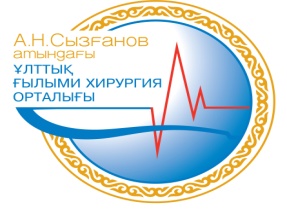 АКЦИОНЕРНОЕ ОБЩЕСТВО«НАЦИОНАЛЬНЫЙ НАУЧНЫЙ ЦЕНТР ХИРУРГИИимени А.Н.СЫЗГАНОВА»«А.Н.СЫЗҒАНОВ атындағы  ХИРУРГИЯ ҰЛТТЫҚ ҒЫЛЫМИ ОРТАЛЫҒЫ»АКЦИОНЕРЛІК ҚОҒАМЫАКЦИОНЕРНОЕ ОБЩЕСТВО«НАЦИОНАЛЬНЫЙ НАУЧНЫЙ ЦЕНТР ХИРУРГИИимени А.Н.СЫЗГАНОВА»«А.Н.СЫЗҒАНОВ атындағы  ХИРУРГИЯ ҰЛТТЫҚ ҒЫЛЫМИ ОРТАЛЫҒЫ»АКЦИОНЕРЛІК ҚОҒАМЫАКЦИОНЕРНОЕ ОБЩЕСТВО«НАЦИОНАЛЬНЫЙ НАУЧНЫЙ ЦЕНТР ХИРУРГИИимени А.Н.СЫЗГАНОВА»«А.Н.СЫЗҒАНОВ атындағы  ХИРУРГИЯ ҰЛТТЫҚ ҒЫЛЫМИ ОРТАЛЫҒЫ»АКЦИОНЕРЛІК ҚОҒАМЫАКЦИОНЕРНОЕ ОБЩЕСТВО«НАЦИОНАЛЬНЫЙ НАУЧНЫЙ ЦЕНТР ХИРУРГИИимени А.Н.СЫЗГАНОВА»«А.Н.СЫЗҒАНОВ атындағы  ХИРУРГИЯ ҰЛТТЫҚ ҒЫЛЫМИ ОРТАЛЫҒЫ»АКЦИОНЕРЛІК ҚОҒАМЫАКЦИОНЕРНОЕ ОБЩЕСТВО«НАЦИОНАЛЬНЫЙ НАУЧНЫЙ ЦЕНТР ХИРУРГИИимени А.Н.СЫЗГАНОВА»«А.Н.СЫЗҒАНОВ атындағы  ХИРУРГИЯ ҰЛТТЫҚ ҒЫЛЫМИ ОРТАЛЫҒЫ»АКЦИОНЕРЛІК ҚОҒАМЫАКЦИОНЕРНОЕ ОБЩЕСТВО«НАЦИОНАЛЬНЫЙ НАУЧНЫЙ ЦЕНТР ХИРУРГИИимени А.Н.СЫЗГАНОВА»«А.Н.СЫЗҒАНОВ атындағы  ХИРУРГИЯ ҰЛТТЫҚ ҒЫЛЫМИ ОРТАЛЫҒЫ»АКЦИОНЕРЛІК ҚОҒАМЫАКЦИОНЕРНОЕ ОБЩЕСТВО«НАЦИОНАЛЬНЫЙ НАУЧНЫЙ ЦЕНТР ХИРУРГИИимени А.Н.СЫЗГАНОВА»«А.Н.СЫЗҒАНОВ атындағы  ХИРУРГИЯ ҰЛТТЫҚ ҒЫЛЫМИ ОРТАЛЫҒЫ»АКЦИОНЕРЛІК ҚОҒАМЫАКЦИОНЕРНОЕ ОБЩЕСТВО«НАЦИОНАЛЬНЫЙ НАУЧНЫЙ ЦЕНТР ХИРУРГИИимени А.Н.СЫЗГАНОВА»«А.Н.СЫЗҒАНОВ атындағы  ХИРУРГИЯ ҰЛТТЫҚ ҒЫЛЫМИ ОРТАЛЫҒЫ»АКЦИОНЕРЛІК ҚОҒАМЫАКЦИОНЕРНОЕ ОБЩЕСТВО«НАЦИОНАЛЬНЫЙ НАУЧНЫЙ ЦЕНТР ХИРУРГИИимени А.Н.СЫЗГАНОВА»«А.Н.СЫЗҒАНОВ атындағы  ХИРУРГИЯ ҰЛТТЫҚ ҒЫЛЫМИ ОРТАЛЫҒЫ»АКЦИОНЕРЛІК ҚОҒАМЫАКЦИОНЕРНОЕ ОБЩЕСТВО«НАЦИОНАЛЬНЫЙ НАУЧНЫЙ ЦЕНТР ХИРУРГИИимени А.Н.СЫЗГАНОВА»«А.Н.СЫЗҒАНОВ атындағы  ХИРУРГИЯ ҰЛТТЫҚ ҒЫЛЫМИ ОРТАЛЫҒЫ»АКЦИОНЕРЛІК ҚОҒАМЫАКЦИОНЕРНОЕ ОБЩЕСТВО«НАЦИОНАЛЬНЫЙ НАУЧНЫЙ ЦЕНТР ХИРУРГИИимени А.Н.СЫЗГАНОВА»«А.Н.СЫЗҒАНОВ атындағы  ХИРУРГИЯ ҰЛТТЫҚ ҒЫЛЫМИ ОРТАЛЫҒЫ»АКЦИОНЕРЛІК ҚОҒАМЫАКЦИОНЕРНОЕ ОБЩЕСТВО«НАЦИОНАЛЬНЫЙ НАУЧНЫЙ ЦЕНТР ХИРУРГИИимени А.Н.СЫЗГАНОВА»«А.Н.СЫЗҒАНОВ атындағы  ХИРУРГИЯ ҰЛТТЫҚ ҒЫЛЫМИ ОРТАЛЫҒЫ»АКЦИОНЕРЛІК ҚОҒАМЫАКЦИОНЕРНОЕ ОБЩЕСТВО«НАЦИОНАЛЬНЫЙ НАУЧНЫЙ ЦЕНТР ХИРУРГИИимени А.Н.СЫЗГАНОВА»«А.Н.СЫЗҒАНОВ атындағы  ХИРУРГИЯ ҰЛТТЫҚ ҒЫЛЫМИ ОРТАЛЫҒЫ»АКЦИОНЕРЛІК ҚОҒАМЫАКЦИОНЕРНОЕ ОБЩЕСТВО«НАЦИОНАЛЬНЫЙ НАУЧНЫЙ ЦЕНТР ХИРУРГИИимени А.Н.СЫЗГАНОВА»«А.Н.СЫЗҒАНОВ атындағы  ХИРУРГИЯ ҰЛТТЫҚ ҒЫЛЫМИ ОРТАЛЫҒЫ»АКЦИОНЕРЛІК ҚОҒАМЫАКЦИОНЕРНОЕ ОБЩЕСТВО«НАЦИОНАЛЬНЫЙ НАУЧНЫЙ ЦЕНТР ХИРУРГИИимени А.Н.СЫЗГАНОВА»«А.Н.СЫЗҒАНОВ атындағы  ХИРУРГИЯ ҰЛТТЫҚ ҒЫЛЫМИ ОРТАЛЫҒЫ»АКЦИОНЕРЛІК ҚОҒАМЫАКЦИОНЕРНОЕ ОБЩЕСТВО«НАЦИОНАЛЬНЫЙ НАУЧНЫЙ ЦЕНТР ХИРУРГИИимени А.Н.СЫЗГАНОВА»«А.Н.СЫЗҒАНОВ атындағы  ХИРУРГИЯ ҰЛТТЫҚ ҒЫЛЫМИ ОРТАЛЫҒЫ»АКЦИОНЕРЛІК ҚОҒАМЫАКЦИОНЕРНОЕ ОБЩЕСТВО«НАЦИОНАЛЬНЫЙ НАУЧНЫЙ ЦЕНТР ХИРУРГИИимени А.Н.СЫЗГАНОВА»